March 2, 2015Upper Body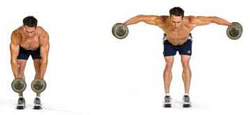 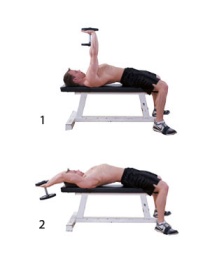 Chest Exercises# of RepsWeight/LevelNotes for Next Time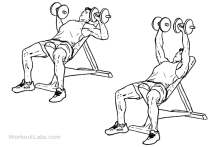 Incline Dumbbell Press12 Incline Dumbbell Press10Incline Dumbbell Press8Incline Dumbbell Press6Incline Dumbbell Press12Push-ups12Shoulders Exercises# of RepsWeight/LevelNotes for Next TimeBent-over Raises12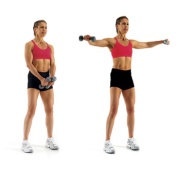 Bent-over Raises10 Bent-over Raises8Bent-over Raises6Bent-over Raises12 Side Raises12Back Exercises# of RepsWeight/LevelNotes for Next TimeDumbbell Pullovers12 Dumbbell Pullovers10Dumbbell Pullovers8Dumbbell Pullovers6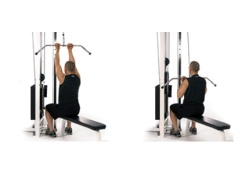 Dumbbell Pullovers12Reverse grip Pulldowns12Triceps Exercises# of RepsWeight/LevelNotes for Next Time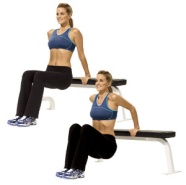 Bench Dips12      50Bench Dips10      70 Bench Dips8        90Bench Dips6      120Bench Dips12     120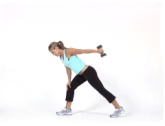 Mule Kicks12Biceps Exercises# of RepsWeight/LevelNotes for Next Time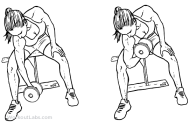 Concentrated Curls12Concentrated Curls10Concentrated Curls8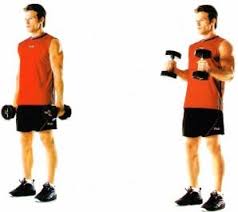 Concentrated Curls6Concentrated Curls12 Hammer Curls12